Gældende rekorder i HOLFGældende rekorder i HOLFGældende rekorder i HOLFGældende rekorder i HOLFGældende rekorder i HOLFGældende rekorder i HOLFGældende rekorder i HOLFGældende rekorder i HOLFARTVÆGT og LÆNGDEVÆGT og LÆNGDEVÆGT og LÆNGDEFANGERDATOSTEDFOTOFerskvandFerskvandFerskvandFerskvandFerskvandFerskvandFerskvandFerskvandGedde5,9 kg og 95cm5,9 kg og 95cm5,9 kg og 95cmFlemmingKnudsen7.5.05Donse Dam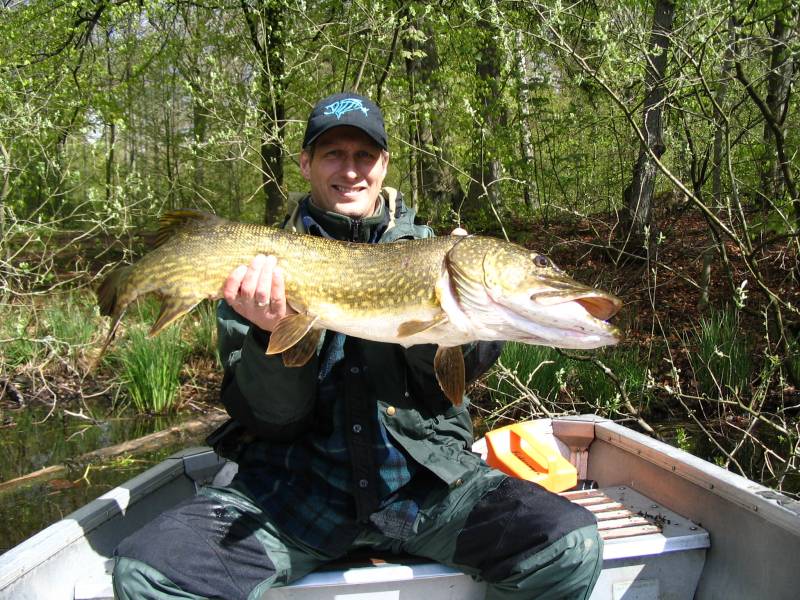 Aborre1,5 kg og 47cm1,5 kg og 47cm1,5 kg og 47cmTeddyVoss7.8.09Esrum Sø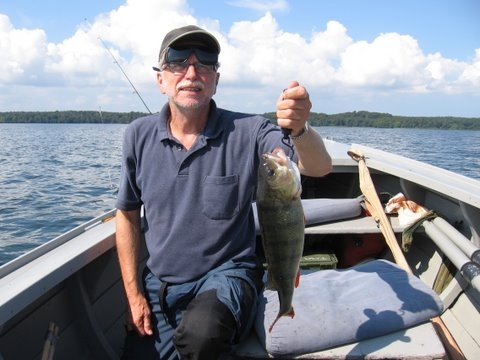 ---SaltvandSaltvandSaltvandSaltvandSaltvandSaltvandSaltvandSaltvandRegnbue/Steelhead1.350 kg og 50 cm1.350 kg og 50 cm1.350 kg og 50 cmFlemmingKnudsen10.10. 04Karrebæks-minde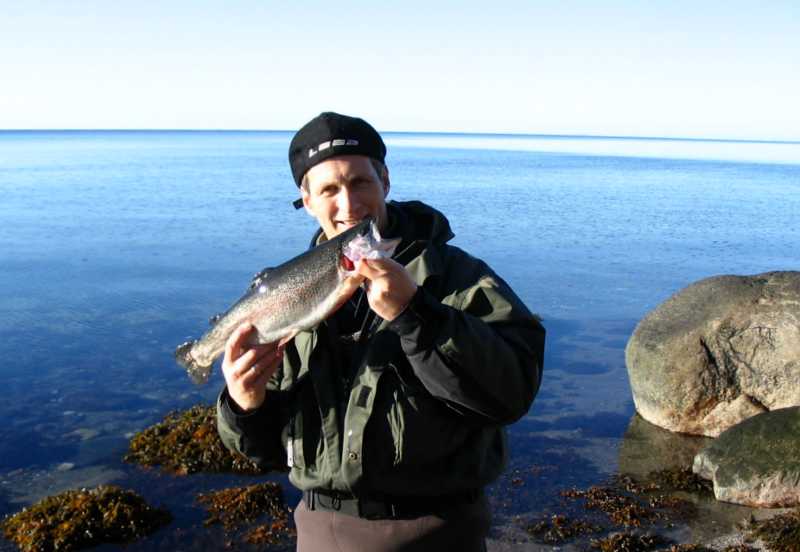 Havbars0,500 kg og 37 cm0,500 kg og 37 cm0,500 kg og 37 cmFlemming Knudsen20.10.06Sjællands Odde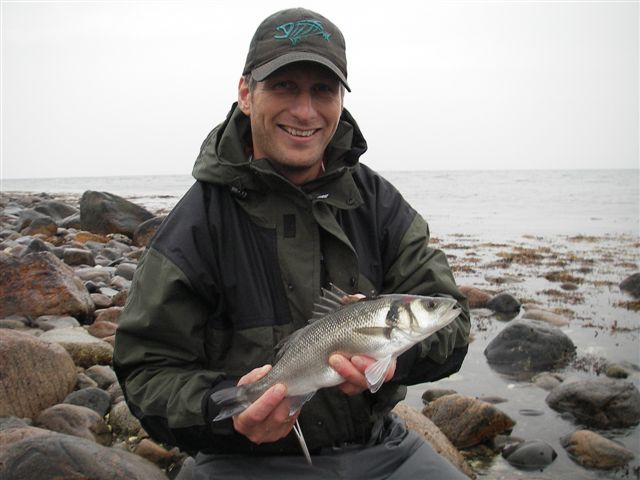 --Hav og TrollingHav og TrollingHav og TrollingHav og TrollingHav og TrollingHav og TrollingHav og TrollingHav og TrollingLaks12,690 og 110 cm12,690 og 110 cmSvend Aage IversenSvend Aage Iversen03.05.13Bornholm Davids-bankeBillede tilgårHavørrred4,730 kg og 74 cm4,730 kg og 74 cmSvend Aage IversenSvend Aage Iversen02.05.09Bornholm Davids- banke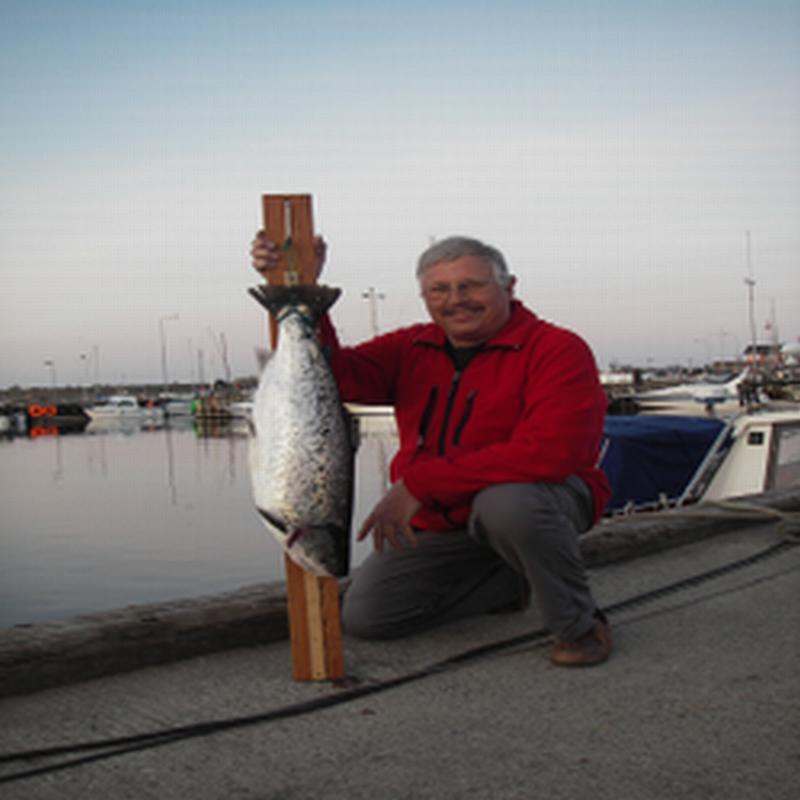 Torsk12,0 kg og 105 cm12,0 kg og 105 cmAnders LarsenAnders Larsen20.01.09Øresund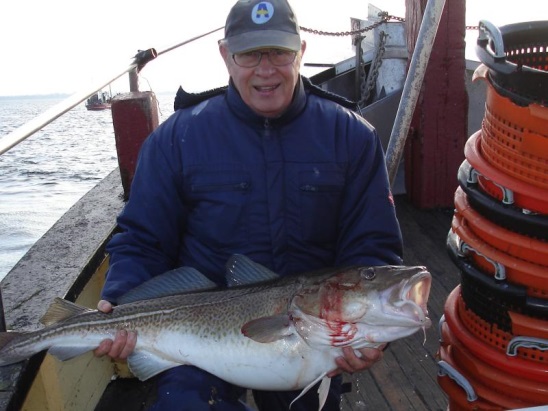 -Put and takePut and takePut and takePut and takePut and takePut and takePut and takePut and takeRegnbue2,250 kg og 53 cm2,250 kg og 53 cmCarlo SkovCarlo Skov12.11.08Bindslev Put&Take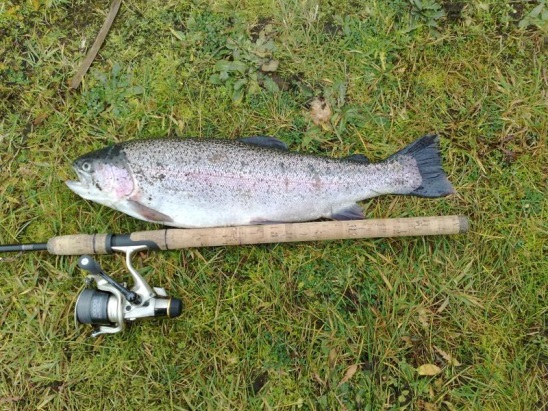 -